                                                                                    Проєкт Сергій АНТОНІЧ       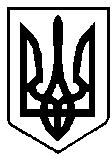 ВАРАСЬКА МІСЬКА РАДА____  сесія  VIII скликанняР І Ш Е Н Н Я17.05.2024				м.Вараш			№2948-ПРР- VIII-1200	У зв’язку з повномасштабним вторгненням російської федерації на територію України, введенням в Україні воєнного стану, оголошенням та проведенням загальної мобілізації, з метою забезпечення оборони держави, підтриманням бойової і мобілізаційної готовності Збройних Сил України та інших військових формувань, створення передумов для підготовки мешканців Вараської міської територіальної громади до захисту цілісності та суверенітету України, відповідно до статті 15 Закону України «Про оборону України», статті 18 Закону України «Про мобілізаційну підготовку та мобілізацію», статті 14 Закону України «Про основи національного спротиву», Закону України «Про затвердження Указу Президента України «Про введення воєнного стану в Україні», Указу Президента України №69 від 24.02.2022 «Про загальну мобілізацію»,  Указу Президента України «Про продовження строку дії воєнного стану в Україні» №271/2024 від 06.05.2024, Указу Президента України «Про продовження строку проведення загальної мобілізації» №272/2024 від 06.05.2024,  керуючись пунктом 22 частини першої статті 26 Закону України «Про місцеве самоврядування в Україні», за погодженням з постійними комісіями Вараської міської ради, Вараська міська радаВ И Р І Ш И Л А:Внести зміни до Програми мобілізаційної підготовки, мобілізації та  оборонної роботи у Вараській міській територіальній громаді на 2022-2025 роки» (далі – Програма), затвердженої рішенням Вараської міської ради від 20.08.2021 № 603, в редакції наказу начальника Вараської міської військової адміністрації від 14.03.2024 №1 «Про внесення змін до Програми мобілізаційної підготовки, мобілізації та оборонної роботи у Вараській міській територіальній громаді на 2022-2025 роки» виклавши її в новій редакції № 1200-ПР-25 (додається).Контроль за виконанням цього рішення покласти на заступника міського голови з питань діяльності виконавчих органів ради відповідно до розподілу функціональних обов’язків, постійну комісію Вараської міської ради з питань депутатської діяльності, законності та правопорядку і постійну комісію Вараської міської ради з питань бюджету, фінансів, економічного розвитку та інвестиційної політики.Додаток: Програма №1200-ПР-25Міський голова                                                       	    Олександр МЕНЗУЛПро внесення змін до Програми мобілізаційної підготовки, мобілізації     та    оборонної роботи у Вараській міській   територіальнійгромаді на 2022-2025 роки                         